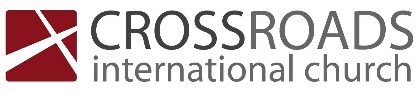 The Sojourner’s Life1 PeterHow to Lead Suffering Saints(1 Peter 5:1-4)Ephesians 5:23, 25-2723 For the husband is the head of the wife even as Christ is the head of the church, his body, and is himself its Savior. ​25 Husbands, love your wives, as Christ loved the church and gave himself up for her, 26 that he might sanctify her, having cleansed her by the washing of water with the word, 27 so that he might present the church to himself in splendor, without spot or wrinkle or any such thing, that she might be holy and without blemish​Ephesians 6:4Fathers, do not provoke your children to anger, but bring them up in the discipline and instruction of the Lord.1 Timothy 3:1The saying is trustworthy: If anyone aspires to the office of overseer, he desires a noble task.Take the role of leadership seriously (v. 1)By accepting accountabilityHebrews 13:17Obey your leaders and submit to them, for they are keeping watch over your souls, as those who will have to give an account. Let them do this with joy and not with groaning, for that would be of no advantage to you.By focusing on Christ’s sufferingsBy anticipating eternal rewardRomans 8:18For I consider that the sufferings of this present time are not worth comparing with the glory that is to be revealed to us.Carry out the responsibility of leadership faithfully (vs. 2-4)John 21:15-1715 When they had finished breakfast, Jesus said to Simon Peter, “Simon, son of John, do you love me more than these?” He said to him, “Yes, Lord; you know that I love you.” He said to him, “Feed my lambs.” 16 He said to him a second time, “Simon, son of John, do you love me?” He said to him, “Yes, Lord; you know that I love you.” He said to him, “Tend my sheep.” 17 He said to him the third time, “Simon, son of John, do you love me?” Peter was grieved because he said to him the third time, “Do you love me?” and he said to him, “Lord, you know everything; you know that I love you.” Jesus said to him, “Feed my sheep.By leading willinglyBy leading selflesslyBy leading as an exampleBy leading with eternal focus2 Timothy 4:8Henceforth there is laid up for me the crown of righteousness, which the Lord, the righteous judge, will award to me on that day, and not only to me but also to all who have loved his appearing.James 1:12Blessed is the man who remains steadfast under trial, for when he has stood the test he will receive the crown of life, which God has promised to those who love him.Revelation 2:10Do not fear what you are about to suffer. Behold, the devil is about to throw some of you into prison, that you may be tested, and for ten days you will have tribulation. Be faithful unto death, and I will give you the crown of life.Revelation 3:11I am coming soon. Hold fast what you have, so that no one may seize your crown.07-08-2022 CIC